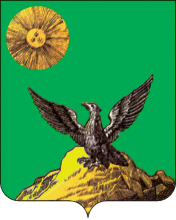 ГЛАВАМУНИЦИПАЛЬНОГО ОБРАЗОВАНИЯ«КИНГИСЕППСКОЕ ГОРОДСКОЕ ПОСЕЛЕНИЕ»МУНИЦИПАЛЬНОГО ОБРАЗОВАНИЯ«КИНГИСЕППСКИЙ МУНИЦИПАЛЬНЫЙ РАЙОН»ЛЕНИНГРАДСКОЙ ОБЛАСТИП О С Т А Н О В Л Е Н И Е от 01 апреля 2019 года № 3О назначении публичных слушаний по проекту решения о предоставлении разрешения на отклонение от предельных параметров разрешенного строительства, реконструкции объекта капитального строительства на земельном участке в МО «Кингисеппское городское поселение» по заявлению Смирновой Р.М.	В соответствии со ст.ст. 5.1,39,40 Градостроительного Кодекса Российской Федерации, Федеральным законом от 06.10.2003г. № 131-ФЗ «Об общих принципах организации местного самоуправления в Российской Федерации», ч.3 областного закона Ленинградской области №45-оз от 07.07.2014 «О перераспределении полномочий в области градостроительной деятельности между органами местного самоуправления Ленинградской области», на основании Устава МО «Кингисеппское городское поселение», Положения «О порядке назначения, организации и проведения публичных слушаний, а также учета мнения граждан, высказанного в ходе публичных слушаний по вопросам градостроительной деятельности в МО «Кингисеппское городское поселение», утвержденного решением Совета депутатов МО «Кингисеппское городское поселение» от 27.06.2018 года №361, рассмотрев обращение первого заместителя главы администрации МО «Кингисеппский муниципальный район» по экономике, инвестициям и безопасности, ПОСТАНОВЛЯЮ:Назначить публичные слушания по проекту решения о предоставлении разрешения на отклонение от предельных параметров разрешенного строительства, реконструкции объекта капитального строительства в части изменения минимального отступа от границы земельного участка до зданий, строений и сооружений от северной границы – с 3 м до 1,5 м для земельного участка с кадастровым номером 47:20:0901002:48, расположенного по адресу: Ленинградская область Кингисеппский муниципальный район г. Кингисепп ул. Объезжая д.29 по заявлению Смирновой Раисы Михайловны на 17.04.2019 года в 14.40 часов в здании администрации МО «Кингисеппский муниципальный район» по адресу: г.Кингисепп, проспект Карла Маркса, д.2а, актовый зал. Администрации МО «Кингисеппский муниципальный район» разместить на градостроительной экспозиции, а также на официальном сайте администрации МО «Кингисеппский муниципальный район» в сети «Интернет» (https://new.kingisepplo.ru) материалы по указанному в пункте 1 настоящего постановления проекту для ознакомления, а именно:2.1. Проект предоставления разрешения на отклонение от предельных параметров разрешенного строительства, реконструкции объекта капитального строительства;2.2.Фрагмент карты градостроительного зонирования ПЗЗ;2.3.Ситуационная схема;2.4. Ситуационный план земельного участка до предоставления разрешения и после.Градостроительную экспозицию Проекта открыть с 10.04.2019 года по 17.04.2019 года с 9.00 до 17.00 ч. (перерыв с 12.30 до 13.30 ч.) на первом этаже администрации МО «Кингисеппский муниципальный район», расположенной по адресу: г.Кингисепп, проспект Карла Маркса, д.2а. Комиссии по землепользованию и застройке территории МО «Кингисеппский муниципальный район» Ленинградской области (специалистам комитета по архитектуре и градостроительству администрации МО «Кингисеппский муниципальный район») осуществлять консультирование посетителей градостроительной экспозиции по Проекту с 14.00 до 17.00 ч. (рабочие дни, кроме пятницы), с 14.00 до 16.00 ч. (пятница).Замечания и предложения по указанному в пункте 1 настоящего постановления Проекту принимаются в письменном виде с 10.04.2019 года по 17.04.2019 года по адресу: г.Кингисепп, пр.Карла Маркса, дом 2а, каб.219.Администрации МО «Кингисеппский муниципальный район» организовать и провести публичные слушания в соответствии с Положением «О порядке назначения, организации и проведения публичных слушаний, а также учета мнений граждан, высказанного в ходе публичных слушаний по вопросам градостроительной деятельности в муниципальном образовании «Кингисеппское городское поселение».Настоящее постановление подлежит официальному опубликованию в средствах массовой информации.ГлаваМО «Кингисеппское городское поселение»                                      А.И. Сергеев